Cuatro Proceso del Paso:Los ingresos:La definición:  La definición de ingresos incluye todas las fuentes de ingresos que han de notificarse en el Servicio de Impuestos      Internos forma anual 1040 Declaración de Impuestos.*Las pautas de ingresos pueden ser ajustadas periódicamente por HUD. La Envoltura y el Desarrollo de la Comunidad proporcionarán la Agencia actualizó pautas de ingresos como llegan a ser disponibles.	Paso 1:   Encuentre que su tamaño familiar en la primera línea y rodee el número.	Paso 2:  En la columna directamente debajo de su tamaño familiar anual, rodea sus ingresos familiares.	Paso 3:  Imprima su nombre, y entonces fírmelo. Indique la fecha usted completó esta forma. La Agencia conectará esta forma a su Forma  de la Toma del Cliente para la documentación de elegibilidad necesaria por el Departamento de EEUU de albergar y el Desarrollo Urbano.	Paso 4:  Esto puede ser completado por el cliente o el Personal de Agencia sobre la observación.ConfidencialidadToda la información obtenida en esta forma es tratada con la confidencialidad suprema y es mantenida en un espacio seguro y cerrado por la Agencia que proporciona los servicios. Es hecho disponible para la revisión sólo a los representantes de la agencia de la financiación para verificar que únicos clientes de eligable son servidos con el ferderally concedió fondos   Formulario de Ingreso Suplementario 2020 Cliente de HUD Objetivo Nacional: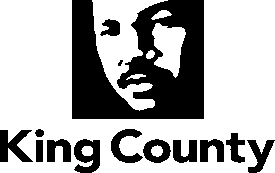    Formulario de Ingreso Suplementario 2020 Cliente de HUD Objetivo Nacional:   Formulario de Ingreso Suplementario 2020 Cliente de HUD Objetivo Nacional:   Formulario de Ingreso Suplementario 2020 Cliente de HUD Objetivo Nacional:   Formulario de Ingreso Suplementario 2020 Cliente de HUD Objetivo Nacional:   Formulario de Ingreso Suplementario 2020 Cliente de HUD Objetivo Nacional:   Formulario de Ingreso Suplementario 2020 Cliente de HUD Objetivo Nacional:   Formulario de Ingreso Suplementario 2020 Cliente de HUD Objetivo Nacional:La información que usted proporciona en esta forma se quedará confidencial pero será utilizado para asegurar conformidad con el Departamento de EEUU de albergar y requisitos Urbanos de Bloque de Desarrollo de Comunidad de Desarrollo Grant.Paso 1. Rodee por favor el número debajo de que aplica a su tamaño familiar. En este caso, la familia significa a todas las personas que viven en la misma casa que es relacionado por nacimiento, el casamiento o la adopción.Tamaño familiarLos INGRESOS FAMILIARES ANUALES -  2020 (actualizado Juno 17, 2020) - 2020 mediana de ingresos de la familia = $113,300Step 2.   En la columna que está justo debajo de su tamaño familiar anual, el círculo de su rango de ingreso familiar.CERTIFICACION Paso 3. Comprendo que esta información puede ser vigilada y puedo ser pedido proporcionar comprobación de mis ingresos familiares. Con mi firma, yo certifico que la información antes mencionada es correcta, según mi leal saber y entender.Firma:                                         ______________________	Fecha:                    ________	El Nombre Impreso:                                  _______________________	El Domicilio Particular            ____                 ___________,    	                                                                                                ____________________________Paso 4. Verifique por favor todo que aplica:  Masculina       Femenina:      Cabeza de familia:      Hispano:  Verifique por favor una caja abajo: